Na temelju članka 39. Izjave o osnivanju IRENA – e – Istarske Regionalne Energetske Agencije d.o.o. (potpuni tekst od 09.04.2014.), Direktor dana 29. rujna 2023. godine uz suglasnost Nadzornog odbora Društva na sjednici održanoj dana 29. rujna 2023.  donosi DOPUNUPRAVILNIKA O RADUČlanak 1.U Pravilniku o radu donesenog uz suglasnost Nadzornog odbora dana 24. travnja 2023. u članku 56.Iza stavka 1. dodaje se stavak 2. koji glasi:„Ukupno trajanje godišnjeg odmora iz članka 47. ovog Pravilnika uvećano prema pojedinačnim mjerilima iz ovog članka može iznositi najduže 30 radnih dana.“Članak 2.Ova Dopuna Pravilnika o radu donosi se uz suglasnost Nadzornog odbora Društva, a objavit će se na oglasnoj ploči Poslodavca, te stupa na snagu u roku od osam (8) dana računajući od dana njegove objave.Labin, 29. rujna 2023.D/01-26/23/43-02___________________________Dalibor Jovanović, direktor 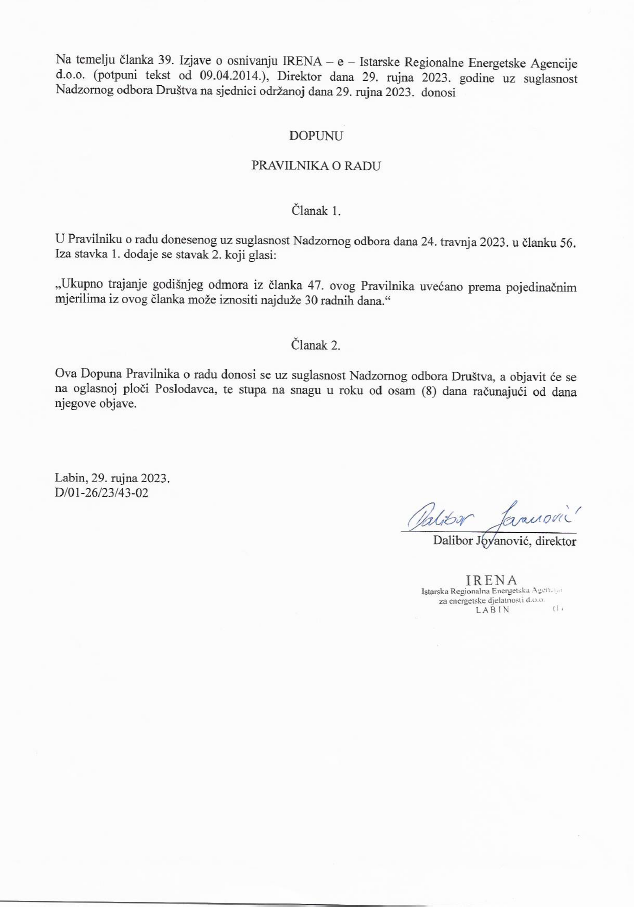 